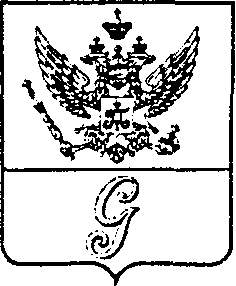 СОВЕТ  ДЕПУТАТОВ  МУНИЦИПАЛЬНОГО  ОБРАЗОВАНИЯ  «ГОРОД  ГАТЧИНА»ГАТЧИНСКОГО  МУНИЦИПАЛЬНОГО  РАЙОНАТРЕТЬЕГО  СОЗЫВАРЕШЕНИЕОт 27 декабря 2016                                                                                       № 77                  О внесении изменений в Положениео порядке  адресных социальных выплат жителям муниципального образования «Город Гатчина» Гатчинского муниципального района в новой редакции, утвержденное решением совета депутатов МО «Город Гатчина» от 25.03.2015 № 16Руководствуясь частью 5 статьи 20 Федерального закона от 06.10.2003 № 131-ФЗм «Об общих принципах организации местного самоуправления в Российской Федерации» и в соответствии с Уставом МО «Город Гатчина», совет депутатов МО «Город Гатчина»РЕШИЛ:1. Внести в Положение о порядке адресных социальных выплат жителям муниципального образования  «Город Гатчина» Гатчинского муниципального района в новой редакции утвержденное решением совета депутатов МО «Город Гатчина» от 25.03.2015 № 16 ) следующие изменения:1.1. Статью 1 «Общие положения» изложить в новой редакции:«1. Общие положенияАдресные социальные выплаты – это дополнительные меры социальной поддержки, которые оказываются жителям муниципального образования «Город Гатчина» Гатчинского муниципального района (далее МО «Город Гатчина») из средств местного бюджета в порядке, определенном настоящим Положением или предоставляемые к адресным выплатам соответствии с Положением об адресных выплатах и мероприятиях в рамках реализации «Дополнительных мер социальной поддержки жителей Гатчинского муниципального района» муниципальной программы «Социальная поддержка отдельных категорий граждан Гатчинского муниципального района». Адресные выплаты предоставляются жителям МО «Город Гатчина»  в виде:   - адресных выплат гражданам, находящимся в трудной жизненной ситуации;   -   адресных выплат гражданам, находящимся в экстремальной ситуации. Под трудной жизненной ситуацией понимается ситуация, объективно нарушающая жизнедеятельность гражданина (инвалидность, болезнь, сиротство, безнадзорность, малообеспеченность, безработица), которую он не может преодолеть самостоятельно.Под экстремальной ситуацией понимается внезапно возникшая ситуация: пожар, смерть близкого родственника (предоставляется малообеспеченным семьям с несовершеннолетними детьми в случае потери кормильца), кража  и т.д. Адресные социальные выплаты предоставляются исходя из конкретной жизненной ситуации и материального положения заявителя.»1.2.  В  абзаце 1 статьи 2 слова «и председатели Советов ветеранов микрорайонов г. Гатчины» исключить.1.3.   Пункт 3.2 признать утратившим силу.1.4. В абзаце 4 пункта 5.4. слова «справка (заключение) ОАО «Гатчинагаз» о непригодности к эксплуатации газового оборудования, с оценкой стоимости его ремонта;» исключить; 1.5. Абзац 2 части 5.7 и часть 5.8. признать утратившими силу.2. Контроль за исполнением решения возложить на постоянную комиссию совета депутатов МО «Город Гатчина» по вопросам санитарного благополучия территории и по координации вопросов здравоохранения, социальной защиты и охраны труда.3. Настоящее Решение вступает в силу со дня его официального опубликования. Глава МО «Город Гатчина» -Председатель совета депутатовМО «Город Гатчина»                                                                   В.А. Филоненко